	USA SWIMMING	2019 NON-ATHLETE REGISTRATION APPLICATION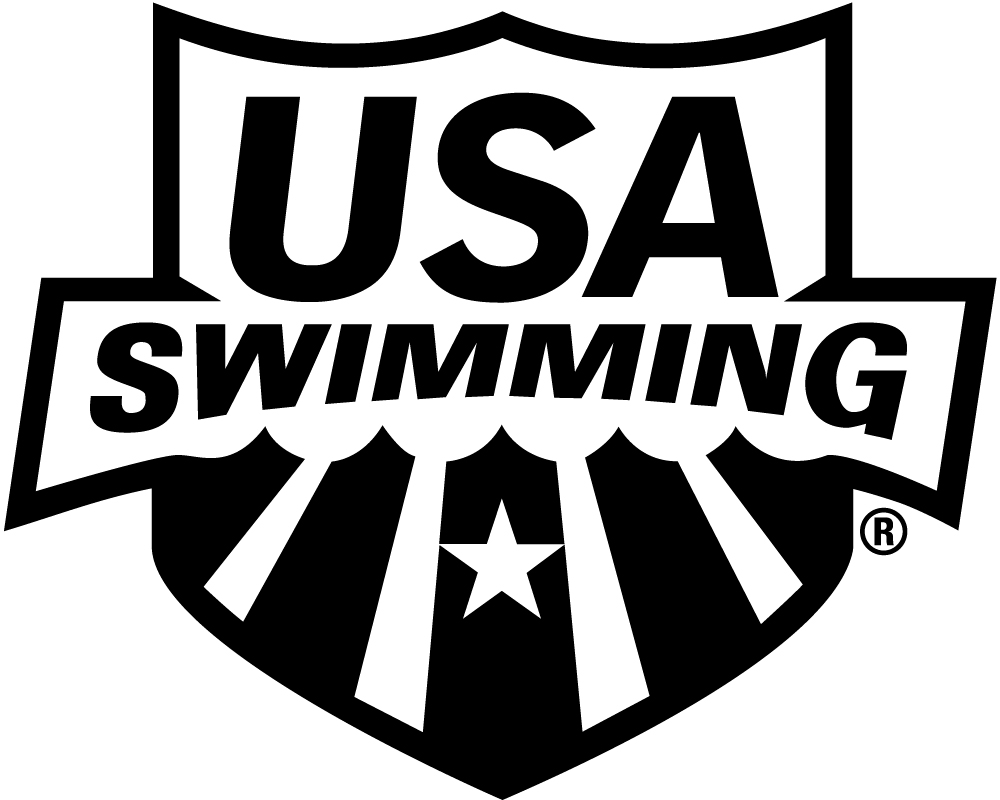 		LSC:  Southeastern SwimmingPLEASE PRINT LEGIBLY  COMPLETE  INFORMATION TO ENSURE THAT CONTACT INFORMATION IS CORRECT  UP TO DATE:	LAST NAME	LEGAL FIRST NAME	MIDDLE NAMEHave you ever been a member of USA Swimming under a different last name? If yes, please provide that name: 	Previously registered with  Swimming?	 Yes	 No	If registered in a different LSC, which LSC: 		PREFERRED NAME	DATE OF BIRTH (MO//YR)	SEX (M-F)		CLUB CODE	CLUB NAME(Bill, Beth, Scooter, Liz, Bobby)	(Required)			If not affiliated with a club, enter “Unattached”	MAILING ADDRESS		STATE	ZIP CODE	 CODE	TELEPHONE NO.	 CODE	TELEPHONE NO.	EXTENSION	 CODE	TELEPHONE NO.HOME	WORK	MOBILE		E- ADDRESSIF ANY OF THE ABOVE INFORMATION CHANGES DURING THE YEAR – PLEASE NOTIFY YOUR LSC REGISTRATION/MEMBERSHIP PERSON OF THE CHANGESRACE  ETHNICITY (OPTIONAL):  You may check up to two choices	 Q. Black or African American   		 R. Asian    	 S. White   				 T. Hispanic or Latino    	 U. American Indian & Alaska Native	 V. Some Other Race 	 W. Native Hawaiian & Other Pacific Islander CITIZENSHIP/FINA:	U.S. Citizen:    Yes    No	Are you a member of another FINA federation:    Yes    No   	If Yes, which federation:___________________________________________ Check if you would like to learn more about the USA Swimming Foundation’s initiatives Check if you would like to receive the electronic USA Swimming NewsletterMEMBERSHIP CODE:  Check all that apply
       Junior Coach - ages 16 & 17						No background check required, requires Athlete Protection Training	 Coach-Full Time  (Employed full time as a coach)			Requires a Background Check & Athlete Protection Training	 Coach-Part Time  (Primary employment is NOT coaching)			Requires a Background Check & Athlete Protection Training	 Certified Official  (Starter, Stroke & Turn, Meet Referee, Administrative, etc.)	Requires a Background Check & Athlete Protection Training	 Other  (Chaperone, Meet Director, Meet Manager, etc.)			Requires a Background Check & Athlete Protection TrainingIf coach, primary age group that you coach (may be more than one):     10-Un     11-12     13-14     15-18     19+     Masters By becoming a member of USA Swimming, I hereby agree to abide by the rules, regulations and Code of Conduct of USA Swimming.  I acknowledge that when I learn of facts that give reason to suspect that a child has suffered an incident of abuse, including sexual abuse, I must report to law enforcement within 24 hours pursuant to The Protecting Young Children from Sexual Abuse and Safe Sport Authorization Act.______________________________________________________Signature                                                             DateBy signing this application I verify that the above is true and correct..FOR LSC REGISTRAR USE ONLY:	REGISTRATION DATE_________________				STSC-LG 		STSC-ONLINE 	CPR		FOC 101		FOC 201		Rules & Regs ______________   502.6 PRIVILEGES AND RESPONSIBILITIES OF MEMBERSHIP . 1 A Coach member of USA Swimming must be at least eighteen (18) years of age. Junior Coach members must be age sixteen (16) or seventeen (17). . 2 All non-athlete members of USA Swimming must have satisfactorily completed criminal background checks and athlete protection education as required by USA Swimming. The criminal background check requirement is waived for Junior Coach members. .3 All clubs, including seasonal clubs, shall ensure that all athletes and coaches participating in practices and USA Swimming sanctioned competition are members of USA Swimming. .4 All referees, starters, administrative officials, chief judges, and stroke and turn judges must be non-athlete members of USA Swimming. .5 Anyone who coaches swimmers at a USA Swimming practice or competition, must be a Coach member or Junior Coach member of USA Swimming and must have satisfactorily completed safety training, criminal background checks and other coaches’ education as required by USA Swimming. Junior Coach members are not required to complete a criminal background check but are subject to pre-employment screening. .6 Junior Coach members must always be under the direct visual supervision of a registered Coach member. .7 Only members of USA Swimming are eligible to receive credentials at National Championships. .8 All clubs which register for the first time as a year-round club member shall comply with the New Club Membership Requirements established by USA Swimming. .9 All clubs are required to comply with USA Swimming Pre-Employment Screening Procedures for New Employees for all new employees who are required to be members under 305.4 or 502.6.4